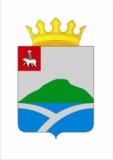 ДУМАУИНСКОГО  МУНИЦИПАЛЬНОГО ОКРУГА ПЕРМСКОГО КРАЯРЕШЕНИЕРуководствуясь Федеральным законом от 06.10.2003 № 131-ФЗ «Об общих принципах организации местного самоуправления в Российской Федерации», решением Думы Уинского муниципального округа Пермского края от 27.02.2020 № 74 «О ликвидации Финансового управления администрации Уинского муниципального района Пермского края как юридического лица», Дума Уинского муниципального округа Пермского края РЕШАЕТ:1. Утвердить разделительный (ликвидационный) баланс Финансового управления  администрации Уинского муниципального района Пермского края по состоянию на 16.11.2020 года (прилагается).       2. Настоящее решение вступает в силу со дня подписания и подлежит официальному обнародованию. 26.11.2020№Об утверждении разделительного (ликвидационного) баланса Финансового управления  администрации  Уинского муниципального района Пермского края Принято Думой Уинского муниципального округа 26 ноября 2020 годаПредседатель Думы Уинскогомуниципального округаПермского краяГлава муниципального округа - глава администрации Уинского муниципального округа Пермского краяМ.И. БыкаризА.Н. Зелёнкин